University of Southampton Health & Safety Risk Assessment Version: 2.3/2017 University of Southampton Health & Safety Risk Assessment Version: 2.3/2017 University of Southampton Health & Safety Risk Assessment Version: 2.3/2017 3University of Southampton Health & Safety Risk Assessment Version: 2.3/2017 University of Southampton Health & Safety Risk Assessment Version: 2.3/2017 Risk Assessment Action PlanUniversity of Southampton Health & Safety Risk Assessment Version: 2.3/2017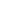 Risk AssessmentRisk AssessmentRisk AssessmentRisk AssessmentRisk AssessmentRisk Assessment for the  activity ofZaamana Boat Party Zaamana Boat Party Date 17/03/2023Unit/Faculty/Directorate Indian Society Assessor Urvi Sacicant and Sonia ShahUrvi Sacicant and Sonia ShahLine Manager/Supervisor PresidentsSigned off Urvi Sacicant and Sonia ShahUrvi Sacicant and Sonia ShahPART APART APART APART APART APART APART APART APART APART APART A(1) Risk identification (1) Risk identification (1) Risk identification (2) Risk assessment (2) Risk assessment (2) Risk assessment (2) Risk assessment (3) Risk management(3) Risk management(3) Risk management(3) Risk managementHazard Potential  ConsequencesWho might be  harmed (user; those  nearby; those  in the vicinity;  members of  the public)Inherent Inherent Inherent Residual Residual Residual Further controls (use  the risk hierarchy)Hazard Potential  ConsequencesWho might be  harmed (user; those  nearby; those  in the vicinity;  members of  the public)doohilekiLtcapmIerocSControl measures (use  the risk hierarchy)doohilekiLtcapmIerocSFurther controls (use  the risk hierarchy)COVID-19 Face masks + hand  sanitationcommittee  members, susu staff,tudents at the  event3 3 9 Whilst the government rules  say it is not mandatory to wear  face masks, if our members  want to, we will allow it at our  events. The students  themselves will be responsible  to bring their own facemasks  and hand sanitisers. We plan to  have sanitisers at our event  venues where possible so the  individuals can use it.2 3 6We shall regularly check the  government guidelines and act  accordingly if there are any  changes made.PART APART APART APART APART APART APART APART APART APART APART A(1) Risk identification (1) Risk identification (1) Risk identification (2) Risk assessment (2) Risk assessment (2) Risk assessment (2) Risk assessment (3) Risk management(3) Risk management(3) Risk management(3) Risk managementHazard Potential  ConsequencesWho might be  harmed (user; those  nearby; those  in the vicinity;  members of  the public)Inherent Inherent Inherent Residual Residual Residual Further controls (use  the risk hierarchy)Hazard Potential  ConsequencesWho might be  harmed (user; those  nearby; those  in the vicinity;  members of  the public)doohilekiLtcapmIerocSControl measures (use  the risk hierarchy)doohilekiLtcapmIerocSFurther controls (use  the risk hierarchy)PhotosensItive  epilepsy(Exposure to flashing lights  at certain intensities or to  certain visual patterns can  trigger seizures) Students at the  event2 2 4 Isolate the student away from  the scene. Make sure they are  doing ok, call for emergency  help at the venue/ if the worse call 999  for emergency services for  deteriorating cases2 2 4Incidents are to be reported as soon as possible ensuring the duty manager/health and safety officer has been informed. Follow SUSU incident report policyAlcohol  intoxication &  substance abuseNausea, vomiting,  hallucination etcThe student who  has consumed the  substance and  potentially those  around them2 4 8 We will isolate the individual, make sure they are  being looked after, away from  the crowd & monitor their conditions. If they are in a  worsening state, we will  appropriately call 999 for  an emergency.2 3 6Ensure that members of the staff of the venue are aware of the situation at hand. Follow SUSU incident report policy Call emergency services as required 111/999PART APART APART APART APART APART APART APART APART APART APART A(1) Risk identification (1) Risk identification (1) Risk identification (2) Risk assessment (2) Risk assessment (2) Risk assessment (2) Risk assessment (3) Risk management(3) Risk management(3) Risk management(3) Risk managementHazard Potential  ConsequencesWho might be  harmed (user; those  nearby; those  in the vicinity;  members of  the public)Inherent Inherent Inherent Residual Residual Residual Further controls (use  the risk hierarchy)Hazard Potential  ConsequencesWho might be  harmed (user; those  nearby; those  in the vicinity;  members of  the public)doohilekiLtcapmIerocSControl measures (use  the risk hierarchy)doohilekiLtcapmIerocSFurther controls (use  the risk hierarchy)Boarding platform and steps Trip and fallsInjuries due to slipping or tripping People at the  Event and committee, staff members1 3 3 Clear walkways and staircases. Handrails are provided and staff are on hand to assist during the boarding process.1 2 2Ensure having a security guard to always keep watch to ensure that students are making it down and up safely to the venue entrance and exit.Staff will monitor all passengersboarding. Follow SUSU incident report policy Call emergency services as required 111/999Boat Motion Passengers losing their footing when the boat movesPeople at the event Passengers will be informed about the expected sea conditions during the initial safety briefing. If conditions change during the trip then passengers will be informed All passengers should listen to the safety briefing and comply fully with any announcements made.Follow the SUSU incident report policy Call emergency services as required 111/999Medical emergency.Members may sustain injury /become unwellpre-existing medical conditions Sickness DistressThose present at the event.  122  Advise participants; to bring their personal medication  Members/Committee to carry out first aid if necessary and only if qualified and confident to do soBring Mask and there will be hand gel provided; 122  Incidents are to be reported on the as soon as possible ensuring the duty manager/health and safety officer have been informed.Follow SUSU incident report policyPART B – Action PlanPart  no.Action to be taken, incl. Cost By  whomTarget date Review DateOutcome at review date1.At the venue, ensure security do bag checks to check for any dangerous or hazardous items. To ensure that there are no harmful substances on site, we will ensure that security checks their bags before entering the venue. This will ensure the safety of studentsSecurity at venue17/3/2317/3/23Security will enforce bag and person checks2. We will ensure the boarding and deboarding process are smooth with clear passages and assist them on stepsCommittee and security17/3/202313/3/23Assistance would be provided and staircase and passages will be kept clear Responsible manager’s signature: Urvi SacicantPrint name: Urvi SacicantDate: 28/02/23Responsible manager’s signature: Urvi SacicantPrint name: Urvi SacicantDate: 28/02/23Responsible manager’s signature: Urvi SacicantPrint name: Urvi SacicantDate: 28/02/23Responsible manager’s signature: Urvi SacicantPrint name: Urvi SacicantDate: 28/02/23Responsible manager’s signature: Sonia ShahPrint name: Sonia ShahDate:28/02/23Responsible manager’s signature: Sonia ShahPrint name: Sonia ShahDate:28/02/23EliminateRemove the hazard wherever possible which negates the need for further controlsIf this is not possible then explain why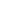 SubstituteReplace the hazard with one less hazardousIf not possible then explain whyPhysical controlsExamples: enclosure, fume cupboard, glove boxLikely to still require admin controls as wellAdmin controlsExamples: training, supervision, signagePersonal protectionExamples: respirators, safety specs, glovesLast resort as it only protects the individualLIKELIHOOD5510152025LIKELIHOOD448121620LIKELIHOOD33691215LIKELIHOOD2246810LIKELIHOOD11234512345IMPACTIMPACTIMPACTIMPACTIMPACTLikelihoodLikelihood1Rare e.g. 1 in 100,000 chance or higher2Unlikely e.g. 1 in 10,000 chance or higher3Possible e.g. 1 in 1,000 chance or higher4Likely e.g. 1 in 100 chance or higher5Very Likely e.g. 1 in 10 chance or higherImpactImpactHealth & Safety1Trivial - insignificantVery minor injuries e.g. slight bruising2MinorInjuries or illness e.g. small cut or abrasion which require basic first aid treatment even in self-administered.  3ModerateInjuries or illness e.g. strain or sprain requiring first aid or medical support.  4Major Injuries or illness e.g. broken bone requiring medical support >24 hours and time off work >4 weeks.5Severe – extremely significantFatality or multiple serious injuries or illness requiring hospital admission or significant time off work.  